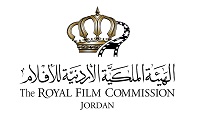 مواقع التصوير LOCATIONS LIST PROJECT NAME: إسم المشروع LOCAL PRODUCER NAME: إسم المنتج المحلي MOBILE NUMBER:  رقم الخلوي  LOCAL LOCATION MANAGER/S NAME : إسم مدير المواقع MOBILE NUMBER:   رقم الخلويالمحافظةالموقعالعنوان أو مؤشر من خرائط جوجلمع إسم الشارع ورقم العمارةطبيعة الموقعتاريخ البدء(مع مدة التحضير)تاريخ الانتهاءCITYLOCATIONADDRESS or Google Maps drop pinStreet name & building numberTYPESTART DATEIncluding preparationEND DATESPECIAL REQUIREMENTSالمتطلبات الخاصةيرجى تحديد الموقع/المواقع من القائمة أعلاهPlease indicate location/locations from above listملاحظات إضافيةAdditional RemarksRoads blocking إغلاق شوارعPolice presence  تواجد شرطةArmy personnel and/or equipment presence تواجد أفراد القوات المسلحة و/أو معدات عسكريةAerial- Aviationتصوير جوي بإستخدام الطائرات العاديةDroneتصوير جوي بإستخدام الطائرات اللآسلكيةSpecial effects:  i.e. Pyrotechnics, Fires and Explosions إستخدام مؤثرات خاصة مثل المتفجرات والحرائقConstructions in public locations القيام بأعمال إنشائيةUse of Animals إستخدام الحيواناتOther : أخرى : General terms and conditions:شروط وأحكام عامة The applicant undertakes not to cause any damage to the public filming locations in any way, otherwise shall be liable to pay for all damages and losses.يلتزم مقدم الطلب بعدم إحداث أي أضرار على مواقع التصوير العامة وبأي شكل من الاشكال، وسيكون مسؤولا عن التعويض و/أو تصويب الأضرار.The applicant undertakes to prepare and apply a location safety plan. يقر مقدم الطلب بأنه أعد خطة سلامة عامة لموقع التصوير. The applicant undertakes to have set cleaning and garbage disposal plan, and will not harm the environment at any filming locations according to the applicable local environmental laws and regulations. يقر مقدم الطلب بأنه أعد خطة للحفاظ عل نظافة الموقع، وخطة للتخلص من النفايات، كما انه لن يقوم بأية أعمال من شأنها الإضرار بالبيئة وبحسب قوانين وتعليمات البيئة المعمول بها في المملكة الأردنية الهاشمية. Any and all change requests must be received by RFC at least three business days prior to the shoot.(taking into consideration the durations below) يجب إبلاغ الهيئة الملكية الأردنية للأفلام عن أية تعديلات و/أو تغييرات على المعلومات والمتطلبات قبل موعد التصوير بثلاثة أيام على الأقل.(مع الاخذ بعين الاعتبار المواعيد المحددة تالياً) Duration for issuing permits might vary depending on the location, please visit  website http://www.film.jo/Contents/Filming-Procedure.aspx for further information.تختلف أوقات إصدار التصاريح والموافقات بإختلاف المواقع (لمزيد من المعلومات يرجى زيارة موقعنا الالكترونيApplicant Name:إسم مقدم الطلب: Title:المسمى الوظيفي: Signature:التوقيع: